様式１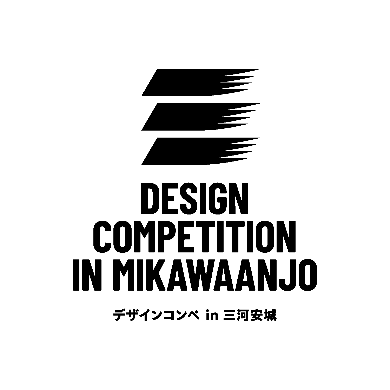 事前登録票提出年月日　令和４年　月　日応募しようとする方は、事前に本票を提出してください。提出期限：令和4年9月30日（金）〈個人での提案〉〈グループ等での提案〉＜予定している応募部門＞※現時点の想定でかまいませんので、応募部門に〇を記載くださいまちのデザイン部門 ／ 場のデザイン部門 ／ まちをつかう部門氏名（ふりがな）住所電話番号FAX又はE-mail職業・所属・部署代表者氏名（ふりがな）代表者氏名（ふりがな）住所住所電話番号電話番号FAX又はE-mailFAX又はE-mail職業・所属・部署職業・所属・部署共同提案者氏名共同提案者職業・所属・部署共同提案者氏名共同提案者職業・所属・部署共同提案者氏名共同提案者職業・所属・部署